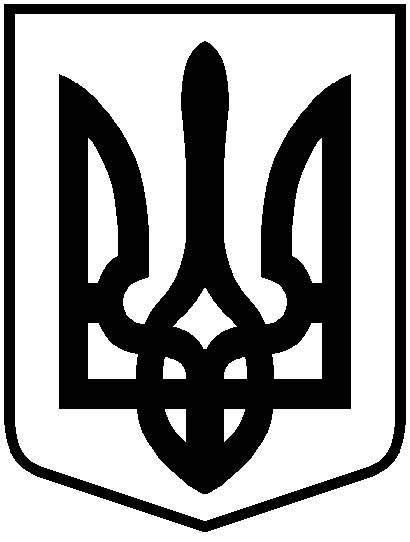 УКРАЇНАОБОЛОНСЬКА РАЙОННА В МІСТІ КИЄВІ ДЕРЖАВНА АДМІНІСТРАЦІЯУПРАВЛІННЯ ОСВІТИвул. Йорданська, 11-А, м. Київ, 04211, тел. 418-63-31, Код ЄДРПОУ 37445442, e-mail: uoor@i.ua_____________№_______						Директору Департаменту освіти і науки							виконавчого органу Київської						міської ради (Київської міської						державної адміністрації)							Фіданян О.Г.	Управління освіти Оболонської районної в місті Києві державної адміністрації просить перереєструвати музей закладу загальної середньої освіти № 104 Оболонського району м. Києва (вул. Лісова, 28) в зв’язку зі зміною назви музею з «Музей Бойової слави 340-ї Сумсько-Київської Двічі Червонопрапорної Ордена Кутузова стрілецької дивізії» (Свідоцтво про реєстрацію № 26-49 від 25.12.1998 р.) на «______________________________ _________________________________________________________________» (наказ по школі від  «»______.2020  №____).Начальник							Наталія ВАХНЮКВиконавець: Остапець                      4199167